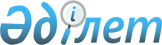 Об утверждении Правил рекламы медицинских услуг, новых методов и средств профилактики, диагностики, лечения, медицинской реабилитации и выдачи разрешений на их рекламу
					
			Утративший силу
			
			
		
					Приказ Министра здравоохранения Республики Казахстан от 10 октября 2006 года N 472. Зарегистрирован в Министерстве юстиции Республики Казахстан 30 октября 2006 года N 4438. Утратил силу приказом Министра здравоохранения Республики Казахстан от 18 ноября 2009 года N 737

      Сноска. Утратил силу приказом Министра здравоохранения РК от 18.11.2009 N 737 (порядок введения в действие см. п. 6).      В соответствии с Законами Республики Казахстан " О системе здравоохранения" и " О рекламе",  ПРИКАЗЫВАЮ: 

      1. Утвердить прилагаемые Правила рекламы медицинских услуг, новых методов и средств профилактики, диагностики, лечения, медицинской реабилитации и выдачи разрешений на их рекламу. 

      2. Комитету по контролю в сфере оказания медицинских услуг Министерства здравоохранения Республики Казахстан (Абишевой Г.Н.) направить настоящий приказ на государственную регистрацию в Министерство юстиции Республики Казахстан. 

      3. Департаменту организационно-правовой работы Министерства здравоохранения Республики Казахстан (Акрачковой Д.В.) после государственной регистрации настоящего приказа обеспечить в установленном законодательством порядке его официальное опубликование. 

      4. Контроль за исполнением настоящего приказа оставляю за собой. 

      5. Настоящий приказ вводится в действие со дня его официального опубликования.       Министр 

Утверждены                

приказом Министра здравоохранения   

Республики Казахстан         

от 10 октября 2006 года N 472     

  Правила рекламы медицинских услуг, новых методов и 

средств профилактики, диагностики, лечения, медицинской 

реабилитации и выдачи разрешений на их рекламу 

  1. Общие положения 

      1. Настоящие Правила рекламы медицинских услуг, новых методов и средств профилактики, диагностики, лечения, медицинской реабилитации и выдачи разрешений на их рекламу (далее - Правила) разработаны в соответствии с Законами Республики Казахстан " О рекламе" и " О системе здравоохранения", и определяют порядок рекламы медицинских услуг, новых методов и средств профилактики, диагностики, лечения, медицинской реабилитации и порядок выдачи разрешения на их рекламу (далее - медицинских услуг и методов лечения). K090193

      2. Выдача разрешений и контроль за рекламой медицинских услуг и методов лечения осуществляется государственным органом по контролю в сфере оказания медицинских услуг (далее - государственный орган). 

      3. Для распространения и размещения рекламы медицинских услуг и методов лечения используются следующие средства: специализированные медицинские издания, средства массовой информации, справочно-информационные центры, научные конференции, симпозиумы, выставки, предназначенные для специалистов с медицинским образованием, акции, проведение опросов населения, наружная реклама в местах, имеющих отношение к медицинским услугам. 

  2. Общие и специальные требования к рекламе 

      4. Реклама медицинских услуг и методов лечения должна быть достоверной, распознаваемой без специальных знаний или применения специальных средств. 

      5. Реклама медицинских услуг и методов лечения осуществляется на основании разрешения государственного органа после предварительной экспертизы рекламного материала. 

      6. Рекламораспространитель размещает рекламу только после предоставления рекламодателем разрешения государственного органа на рекламу медицинских услуг и методов лечения. 

      7. Реклама на территории Республики Казахстан, независимо от средств и места ее распространения, размещения, распространяется на государственном и русском языках, а при необходимости и на других языках. Перевод содержания рекламы с одного языка на другой не должен искажать ее основной смысл. 

      8. Реклама медицинских услуг и методов лечения не должна: 

      1) ссылаться на рекомендации ученых, работников здравоохранения, а также государственных служащих или иных лиц, которые вследствие собственной известности и (или) заинтересованности могут поощрять применение медицинских услуг; 

      2) представлять медицинские услуги и методы лечения как наиболее эффективные и безопасные; 

      3) описывать симптомы или приводить случаи из практики, которые могут привести к ошибочной диагностике и самодиагностике; 

      4) вызывать предположения, что эффективность лечения рекламируемой медицинской услуги или метода лечения является гарантированной, и назначение не сопровождается развитием побочных действий; 

      5) внушать, что здоровье человека может быть ухудшено неприменением медицинской услуги или метода лечения; 

      6) допускать некорректные сравнения с другими медицинскими услугами или методами лечения в целях усиления рекламного эффекта; 

      7) ссылаться на отзывы о выздоровлении, сопровождаться неправильными или вводящими в заблуждение терминами. 

      9. Не допускается реклама медицинских услуг и методов лечения при отсутствии лицензии на осуществления данного вида деятельности и (или) разрешения на применение, а также разрешения на их рекламу, выданных в установленном порядке. 

  3. Оформление и выдача разрешений на рекламу 

      10. Для получения разрешения на рекламу медицинских услуг и методов лечения рекламодатель представляет в территориальное подразделение государственного органа следующие документы: 

      1) заявление установленного образца согласно  приложению 1 к настоящим Правилам; 

      2) текст рекламной информации на бумажном носителе на государственном и русском языках; 

      3) текст рекламной информации в виде аудио-, видеозаписи на государственном и русском языках при размещении рекламы на телевизионных каналах и радио; 

      4) нотариально заверенная копия лицензии с приложениями на осуществление медицинской деятельности. 

      11. Информация, содержащаяся в документах, должна быть полной, достоверной и поддающейся проверке. 

      12. Цитаты, таблицы, иллюстрированные материалы, используемые из других научных медицинских журналов или других научных изданий, должны точно воспроизводиться со ссылками на первоисточник. 

      13. Территориальное подразделение государственного органа в течение 30 дней после получения заявления выдает разрешение на рекламу либо письменный ответ с мотивированным отказом. 

      14. Документы и материалы, переданные рекламодателем для получения разрешения на рекламу медицинских услуг и методов лечения хранятся в государственном органе. 

      15. Разрешение на рекламу оформляется на специальных бланках согласно  приложению 2 к настоящим Правилам. 

      16. Разрешение на осуществление рекламной деятельности, выданное государственным органом, действует на территории Республики Казахстан в течение 1 года. 

      Для дальнейшего осуществления рекламной деятельности рекламодатель вновь представляет государственному органу документы, указанные в пункте 10 настоящих Правил. 

  4. Заключительные положения 

      17. В случае обнаружения фактов несоответствия рекламы медицинских услуг и методов лечения материалам, представленным на получение разрешения, государственный орган может отозвать разрешение на рекламу. 

      18. Споры, возникающие при выдаче разрешений на рекламу медицинских услуг и методов лечения рассматриваются государственным органом в порядке установленном законодательством Республики Казахстан. 

Приложение 1                       

к Правилам рекламы медицинских услуг,          

новых методов и средств профилактики,          

диагностики, лечения, медицинской реабилитации      

и выдачи разрешений на их рекламу            Заявитель: _______________________________________________________ 

Адрес заявителя: _________________________________________________ 

Представитель (уполномоченное лицо), с которым следует 

поддерживать контакт (если заявка подана организацией): 

__________________________________________________________________ 

                      (Ф.И.О., должность) Телефон: __________ Факс: ____________                                Заявление 

      Настоящим просим ___________________________________________ 

                         (наименование государственного органа) 

выдать разрешение на рекламу медицинских услуг, новых методов и 

средств профилактики, диагностики, лечения и медицинской 

реабилитации _____________________________________________________ 

__________________________________________________________________       К заявлению прилагаем: 

      текст рекламной информации на бумажном носителе на 

государственном и русском языках; 

      рекламная информация в виде аудио-, видеозаписи на 

государственном и русском языках; 

      копия лицензии на медицинскую деятельность с приложением.       Подпись 

      заявителя       Заявление принял ______________________       ________ 

                        (Ф.И.О., должность)          (дата)        М.П. 

Приложение 2                       

к Правилам рекламы медицинских услуг,          

новых методов и средств профилактики,          

диагностики, лечения, медицинской реабилитации      

и выдачи разрешений на их рекламу                        Разрешение на рекламу медицинских услуг, 

             новых методов и средств профилактики, 

        диагностики, лечения и медицинской реабилитации         Комитет по контролю в сфере оказания медицинских услуг  

           Министерства здравоохранения Республики Казахстан Разрешение N _______ от ________________200_г. 

__________________________________________________________________ 

             (наименование уполномоченного органа) 

__________________________________________________________________ 

изучив представленные материалы: -аудио, -видео, -компьютерные, 

- текст рекламы (нужное подчеркнуть) 

разрешает рекламу медицинских услуг, новых методов и средств 

профилактики, диагностики, лечения и медицинской реабилитации 

__________________________________________________________________ 

__________________________________________________________________ Реклама следующего содержания: 

__________________________________________________________________ 

__________________________________________________________________ 

__________________________________________________________________ 

__________________________________________________________________ 

               (краткое описание рекламы) Реклама может проводиться: 

в специализированных изданиях, в средствах массовой информации 

                  (нужное подчеркнуть) 

с "__" "_______" 200_года по "__"  "________ " 200_года.       Подпись Руководителя 

      государственного органа       М.П. 

      За несовпадение материалов рекламного объявления с 

      материалами, представленными на экспертизу, ответственность 

      несут рекламодатели и рекламораспространители. 
					© 2012. РГП на ПХВ «Институт законодательства и правовой информации Республики Казахстан» Министерства юстиции Республики Казахстан
				